□ 行事の概要 - 行 事 名 : 2020 日本就業On-Line相談会- 日    時 : 2020.11.24(火）09:00~18:00- 規    模 : 日本求人企業 20社, 求職者(若手人材）100名 - 場    所 : 日本企業-社内 / 求職者-会場（ SHERATON SEOUL PALACE ホテル)- 進行形式 : 求人企業-求職者間 1:1 オンライン採用面接(1人当たり45分)- 参加費用 : 無料- 主    管 : 韓日産業技術協力財団□ 日程≪相談会参加求人企業の審議のポイント≫※ 企業が参加申込書を提出した後、以下の条件についての簡単な審議を経てご参加が決まります。□ 申込方法及びお問い合わせ(締め切り: ~10/8(木))- 申込方法 : 参加を希望する企業は申込書(弊財団が提供したもの)を作成し、メールで提出- 提 出 先 : hkcho@kjc.or.kr- お問合せ : 韓日産業技術協力財団 田　在鎔（ジョン ゼヨン）チーム長(82-2-3014-9822 / jyjun@kjc.or.kr)「2020 日本就業On-Line相談会」のご案内~ 10.8　(木）~ 10.8　(木）~ 10.8　(木）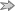 ~ 10.15（木）~ 11.5（木)11.6(金）~ 1２(木）~ 11.19（木）11.24（火）求人企業募集求人企業募集求人企業募集求人企業審議 求職者の募集(入社志願) 志願者 書類選考 面接スケジュール確定 就業相談会の開催○ 業　  種 : 製造業, サービス業, IT　等○ 地    域 : 日本全地域○ 雇用形態 : 正社員あるいは最小1年以上の契約社員○ 給    料 : 年240万円以上福利厚生 : 健康保険/年金保険/介護保険/労働保険*  あくまでも目安で、必要条件ではありません。